     Приложение 1
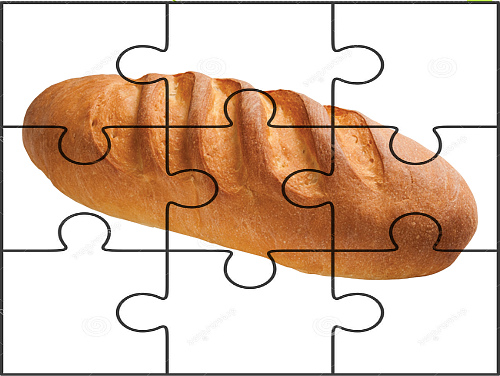 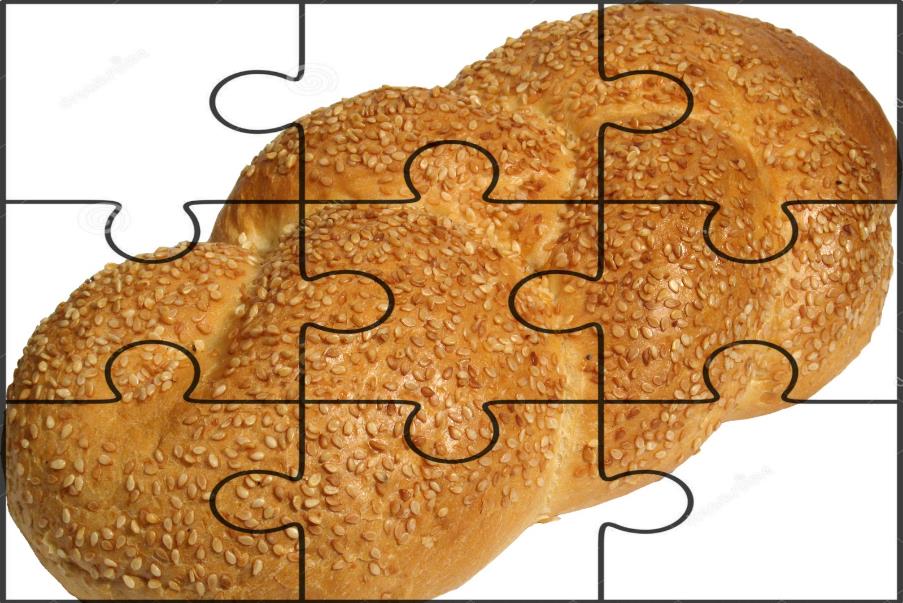 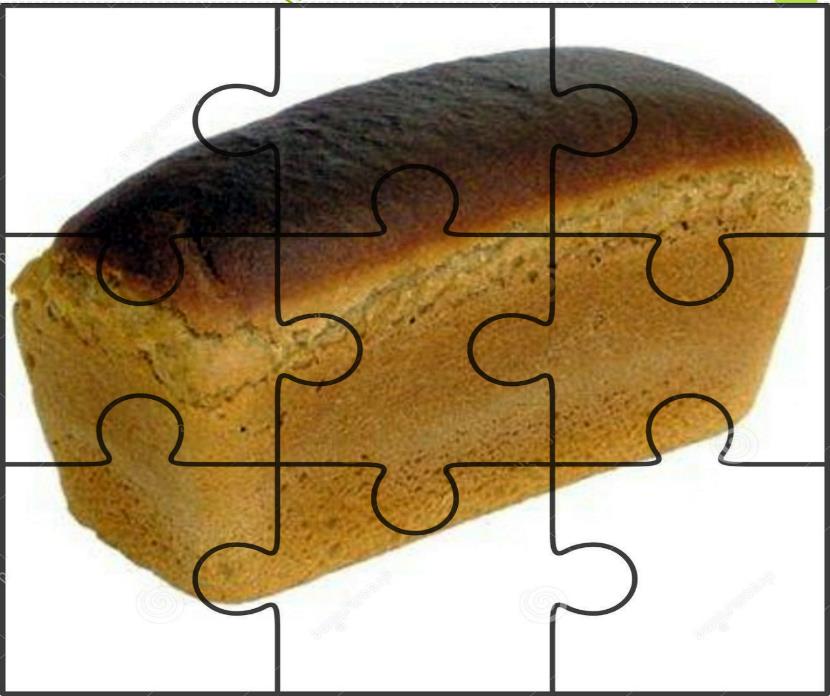 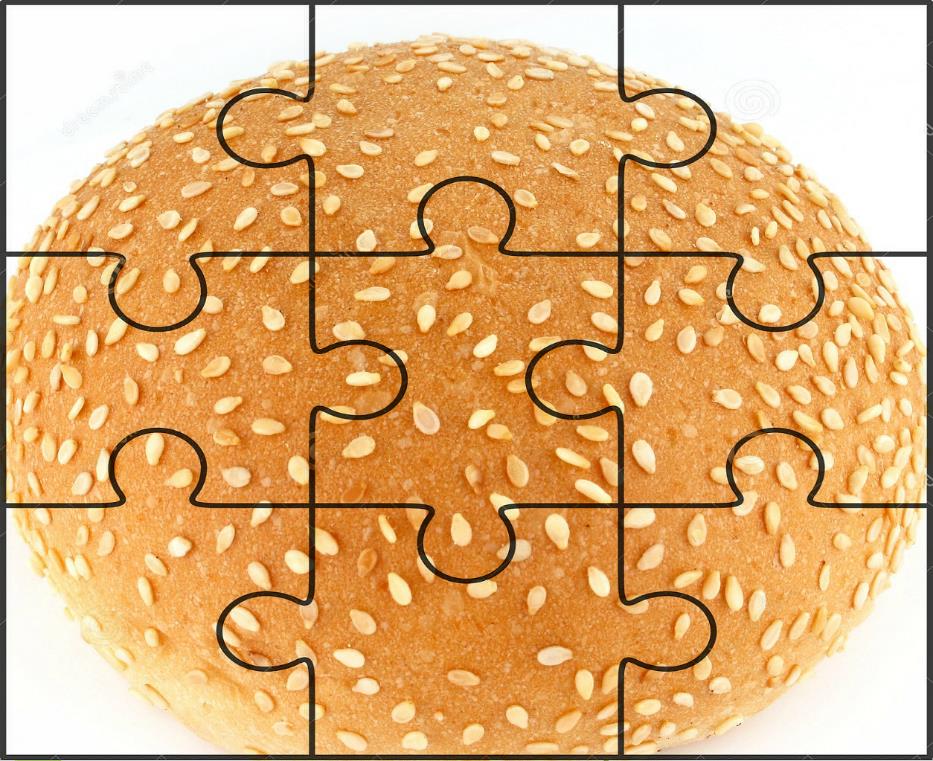 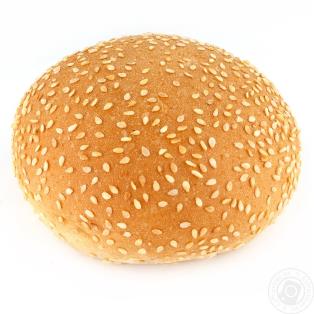 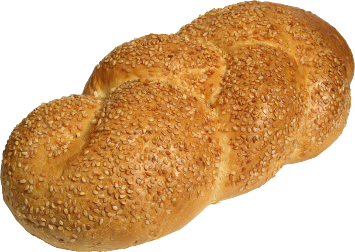 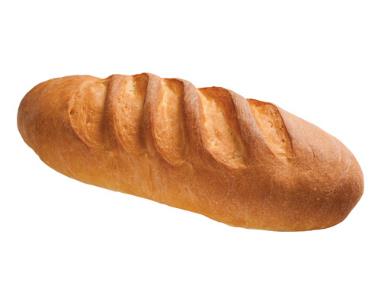 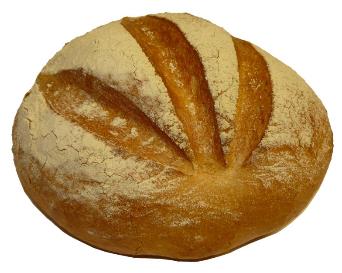 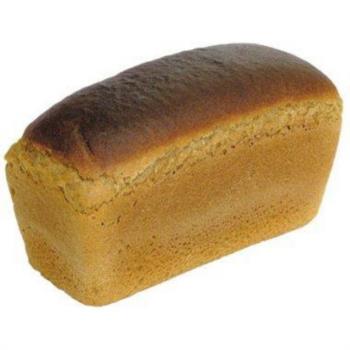 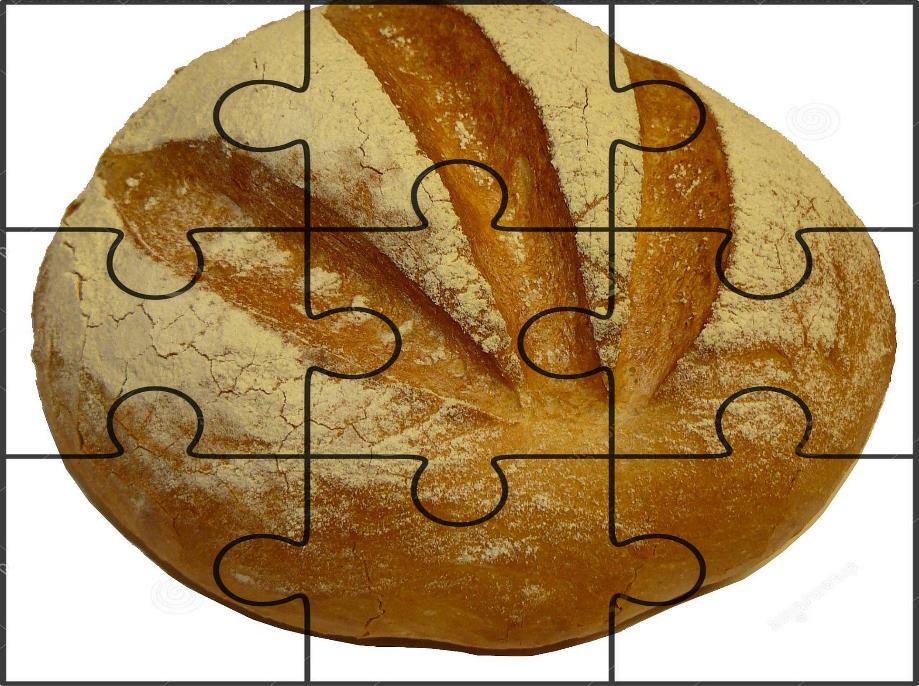 